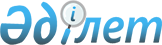 О Порядке информирования участников внешнеторговой деятельности государств – членов Евразийского экономического союза о подготовке проекта решения о введении, применении, продлении или отмене единых мер нетарифного регулирования и проведения консультацийРешение Коллегии Евразийской экономической комиссии от 21 апреля 2015 года № 35

      В соответствии с пунктом 7 Протокола о мерах нетарифного регулирования в отношении третьих стран (приложение № 7 к Договору о Евразийском экономическом союзе от 29 мая 2014 года) и абзацем вторым пункта 150 Регламента работы Евразийской экономической комиссии, утвержденного Решением Высшего Евразийского экономического совета от 23 декабря 2014 г. № 98, Коллегия Евразийской экономической комиссии решила:



      1. Утвердить прилагаемый Порядок информирования участников внешнеторговой деятельности государств – членов Евразийского экономического союза о подготовке проекта решения о введении, применении, продлении или отмене единых мер нетарифного регулирования и проведения консультаций.



      2. Настоящее Решение вступает в силу по истечении 30 календарных дней с даты его официального опубликования.      Председатель Коллегии

      Евразийской экономической комиссии         В. Христенко

УТВЕРЖДЕН              

Решением Коллегии         

Евразийской экономической комиссии 

от 21 апреля 2015 г. № 35      

ПОРЯДОК

информирования участников внешнеторговой деятельности

государств – членов Евразийского экономического союза о

подготовке проекта решения о введении, применении, продлении

или отмене единых мер нетарифного регулирования и проведения

консультаций

      1. Настоящий Порядок разработан в соответствии с пунктом 7 Протокола о мерах нетарифного регулирования в отношении третьих стран (приложение № 7 к Договору о Евразийском экономическом союзе от 29 мая 2014 года) (далее – Протокол) и абзацем вторым пункта 150 Регламента работы Евразийской экономической комиссии, утвержденного Решением Высшего Евразийского экономического совета от 23 декабря 2014 г. № 98 (далее – Регламент), и определяет:

      порядок информирования Евразийской экономической комиссией (далее – Комиссия) участников внешнеторговой деятельности государств – членов Евразийского экономического союза (далее соответственно – государства-члены, Союз), экономические интересы которых могут быть затронуты принятием решения Комиссии о введении, применении, продлении или отмене единых мер нетарифного регулирования (далее соответственно – заинтересованные лица, решение, меры), о возможности представить в Комиссию замечания по проекту решения (далее – замечания) и (или) предложения о проведении консультаций (далее – предложения о консультациях);

      способ и форму проведения консультаций, а также способ и форму доведения информации о проведении консультаций и их результатах до сведения заинтересованных лиц, представивших свои замечания и (или) предложения о консультациях.



      2. Комиссия обеспечивает информирование заинтересованных лиц, предусмотренное пунктом 6 Протокола, путем размещения уведомления о подготовке проекта решения на официальном сайте Союза в информационно-телекоммуникационной сети «Интернет» (далее – официальный сайт Союза). Размещение такого уведомления обеспечивает департамент Комиссии, к компетенции которого относятся вопросы таможенно-тарифного и нетарифного регулирования (далее – ответственный департамент).



      3. Вместе с уведомлением о подготовке проекта решения на официальном сайте Союза также обеспечивается размещение следующих сведений и документов:

      а) инициатор предложения о мерах (государство-член или Комиссия);

      б) проект решения;

      в) пояснительная записка с обоснованием необходимости введения, применения, продления или отмены меры;

      г) срок представления заинтересованными лицами в Комиссию замечаний и предложений о консультациях;

      д) фамилия, имя, отчество, должность сотрудника ответственного департамента, контактные данные (номер телефона, адрес электронной почты);

      е) информационно-аналитическая справка, предусмотренная пунктами 149 и 154 Регламента.



      4. Представление заинтересованными лицами замечаний осуществляется в срок, установленный ответственным департаментом, на русском языке с использованием официального сайта Союза или посредством электронной почты (по выбору заинтересованного лица).

      Устанавливаемый ответственным департаментом срок представления в Комиссию замечаний не может составлять менее 30 календарных дней со дня размещения уведомления о подготовке проекта решения на официальном сайте Союза.



      5. При представлении замечаний заинтересованные лица обязаны указать следующие сведения:

      а) для юридических лиц – полное наименование юридического лица, адрес юридического лица, место нахождения юридического лица, контактные данные (фамилия, имя, отчество (при наличии) ответственного работника, номер телефона, номер факса, адрес электронной почты);

      б) для физических лиц, зарегистрированных в качестве индивидуального предпринимателя, – фамилия, имя, отчество (при наличии), сведения о государственной регистрации в качестве индивидуального предпринимателя;

      в) информация об экономических интересах заинтересованных лиц, которые могут быть затронуты принятием решения Комиссии.



      6. Сбор, анализ и учет замечаний заинтересованных лиц осуществляются ответственным департаментом.

      В случае отсутствия сведений, предусмотренных пунктом 5 настоящего Порядка, замечания не учитываются.



      7. Не позднее 10 рабочих дней со дня окончания срока, установленного для представления заинтересованными лицами замечаний, ответственный департамент составляет сводку замечаний по форме согласно приложению (далее – сводка). 

      В случае если инициатором предложения о мерах является Комиссия, ответственный департамент в срок, предусмотренный абзацем первым настоящего пункта, размещает сводку на официальном сайте Союза.

      В случае если инициатором предложения о мерах является государство-член (далее – инициатор), ответственный департамент направляет сводку инициатору посредством электронной почты. При этом графа «Позиция инициатора» не заполняется.

      В случае отсутствия замечаний соответствующая информация доводится ответственным департаментом до сведения инициатора посредством электронной почты и размещается на официальном сайте Союза.



      8. Инициатор в течение 10 рабочих дней с даты получения сводки заполняет графу сводки «Позиция инициатора» (на русском языке), в которой приводятся сведения по каждому замечанию с указанием его учета или отклонения (с мотивированным обоснованием отклонения), и направляет заполненную сводку в Комиссию посредством электронной почты.



      9. В течение 5 рабочих дней с даты получения сводки, заполненной инициатором, ответственный департамент обеспечивает ее размещение на официальном сайте Союза.

      В течение 5 рабочих дней со дня размещения сводки на официальном сайте Союза заинтересованные лица направляют в Комиссию посредством электронной почты предложения (на русском языке) о консультациях.



      10. В случае если заинтересованные лица представили в Комиссию предложения о консультациях, ответственный департамент не позднее 15 календарных дней до даты проведения консультаций направляет информацию о дате и времени проведения консультаций посредством электронной почты:

      а) заинтересованным лицам, представившим замечания и (или) предложения о консультациях; 

      б) органам государственной власти государств-членов, уполномоченным на взаимодействие с Комиссией.



      11. Консультации могут проводиться в очном формате или в формате видеоконференции.



      12. В соответствии с пунктом 8 Протокола Комиссия может не проводить консультации при наличии любого из следующих условий:

      а) о мерах, предусмотренных проектом решения, не должно быть известно до даты вступления его в силу, в связи с чем проведение консультаций приведет или может привести к недостижению целей, предусмотренных таким решением;

      б) проведение консультаций вызовет задержку в принятии решения Комиссии, что может привести к причинению существенного ущерба интересам государств-членов;

      в) проектом решения предусматривается предоставление исключительного права.



      13. Наличие условий, указанных в подпунктах «а» и «б» пункта 12 настоящего Порядка, определяется государствами-членами, в том числе в рамках подкомитета по таможенно-тарифному, нетарифному регулированию и защитным мерам Консультативного комитета по торговле. 

      Наличие условий, указанных в подпункте «в» пункта 12 настоящего Порядка, определяется ответственным департаментом.

      Комиссия не проводит консультации при принятии решений о мерах в отношении товаров, включенных в разделы 2.7, 2.8 и 2.12 единого перечня товаров, к которым применяются меры нетарифного регулирования в торговле с третьими странами, предусмотренного пунктом 4 Протокола и публикуемого на официальном сайте Союза, в связи с тем, что задержка в принятии таких решений приводит к причинению существенного ущерба интересам государств-членов.

      Информация о наличии соответствующих условий указывается в справке, представляемой в составе комплекта документов и материалов к заседанию Коллегии Комиссии. 

      В случае принятия решения о непроведении консультаций информирование заинтересованных лиц о подготовке проекта решения в соответствии с настоящим Порядком не осуществляется.

      Сноска. Пункт 13 с изменениями, внесенными решением Коллегии Евразийской экономической комиссии от 07.06.2016 № 60 (вступает в силу по истечении 30 календарных дней с даты его официального опубликования).



      14. В случае если предусматривается внесение в ранее принятые Комиссией решения изменений юридико-технического и (или) редакционного характера, не оказывающих влияния на условия предпринимательской деятельности, ответственным департаментом осуществляется информирование заинтересованных лиц посредством размещения соответствующего проекта решения о внесении изменений на официальном сайте Союза в соответствии с пунктами 2 и 3 настоящего Порядка. 



      15. Ответственный департамент не позднее 5 рабочих дней после проведения консультаций размещает на официальном сайте Союза протокол консультаций и (или) иные документы и материалы, имеющие значение для принятия решения по рассматриваемому вопросу.



      16. По результатам анализа представленных замечаний инициатором может быть принято решение об отзыве предложения о мерах. В этом случае ответственный департамент обеспечивает размещение на официальном сайте Союза соответствующей информации. 

ПРИЛОЖЕНИЕ              к Порядку информирования участников   

внешнеторговой деятельности       

государств – членов           

Евразийского экономического союза    

о подготовке проекта решения о введении, 

применении, продлении или отмене единых  

мер нетарифного регулирования       

и проведения консультаций         

                                СВОДКА

           замечаний участников внешнеторговой деятельности

       государств – членов Евразийского экономического союза по

          проекту решения Евразийской экономической комиссии о

               введении, применении, продлении или отмене мер

                         нетарифного регулирования______________

* В графе 3 указывается: 

«принято» – если замечание принимается полностью;

«принято частично» – если замечание принимается не в полном объеме (с

обоснованием отклонения части замечания);

«отклонено» – если замечание не принимается (с обоснованием

отклонения).
					© 2012. РГП на ПХВ «Институт законодательства и правовой информации Республики Казахстан» Министерства юстиции Республики Казахстан
				Сведения о заинтересованных лицах, представивших замечания по проекту решенияСодержание замечания Позиция инициатора по представленному замечанию*123